Правописание непроизносимых согласных в корне слова.Юрункина Ю.В., учитель начальных классов МОУ «Турочакская СОШ им. Я.И. Баляева»Написание слов с непроизносимой согласной вызывает у учащихся затруднения, которые выражаются в следующем:дети не умеют обнаружить в слове наличие стечения согласных в слове, где может встретиться непроизносимый согласный, и как следствие у них отсутствует потребность проверить данное слово;ученики не различают способ и приём проверки слов с непроизносимой согласной (способ – подбор однокоренных слов, приём – постановка согласного в сильную позицию: перед гласной или на конце слова – известие – весть – известный). Зачастую школьники выбирают один признак проверочного слова (подбор однокоренного слова), при этом не учитывают позицию согласного в нём (местный – местность – слова однокоренные, но не проверочные);переносят по аналогии согласный [т] в слова, где он не употребляется, ориентируясь при этом на наличие стечения согласных звуков [сн], и допускают ошибки («вкустный», прекрастный»).В процессе формирования навыка правописания непроизносимых согласных в корне слова важным моментом является урок непосредственного ознакомления с данной орфограммой, целями которого будут следующие:познакомить с явлением «непроизносимые согласные»;раскрыть местонахождение данного орфографического явления в морфемной структуре;познакомить со способом и приёмом проверки слов с непроизносимой согласной.Приведу фрагмент ознакомления с непроизносимой согласной.На доске записаны столбиком слова: комната, капуста.- От данных слов образуйте слова, отвечающие на вопрос какой? Обозначьте при помощи чего они образовались.В тетрадях парами записать:комната – комнатныйкапуста – капустныйВывод: оба слова образовались при помощи суффикса – н- .Наблюдение:- Прочитайте пары слов и скажите, какие это слова? (Однокоренные)- Сопоставьте количество звуков и букв в каждой паре слов.(Частичный звуко – буквенный анализ)Вывод: «В первой паре слов количество звуков и букв совпадает. А во второй – в слове капустный количество звуков меньше, чем букв».- Произнесите несколько раз слово капустный. А теперь посмотрите на написанное и подумайте, почему нет соответствия между произношением и написанием. (В слове капустный рядом находятся три согласных звука [стн], при произнесении которых в слове происходит выпадение звука [т], поскольку трудно сразу произнести все три звука.) Вместе с учителем делают вывод: «Такой согласный звук называется непроизносимый. Он не слышится, но буква, обозначающая его, пишется».- Почему в слове капустный пишется буква т, хотя звука не слышится? (В слове капуста этот звук слышится ясно).- А где находится непроизносимый согласный [т] в структуре слова?- Как пишутся корни в однокоренных словах? (Одинаково, независимо от их произношения).- Какое слово из данной пары будет проверочным и почему? (Проверочным будет слово капуста, так как оно однокоренное и проверяемый согласный слышится в нём ясно).- Почему согласный корня в слове капуста слышится ясно? (После него следует гласный звук).Правильное графическое оформление вновь изученной орфограммы:         капуста – капустный (стн) На первых порах при списывании слов с изученной орфограммой возможно в скобках выделять сочетание букв, где встретилась непроизносимая согласная, это будет способствовать формированию зоркости у учащихся на данную орфограмму. Аналогичная работа проводится и с другими словами, в которых встретятся новые сочетания букв с непроизносимыми согласными: звезда – звёздный, место – местный.По итогам наблюдений делается вывод о том, что в определённых сочетаниях согласных звуков отдельные из них могут выпадать, такие слова надо проверять, подобрав для этого однокоренное слово так, чтобы эти согласные слышались ясно. Школьники выводят орфографическое правило. Целесообразно на этом уроке вывести на доску все встретившиеся сочетания согласных, где возможно выпадение.Большое значение приобретает умение учащихся обнаружить в словах непроизносимые согласные (на слух, на письме, ориентируясь в стечении согласных), отличать их от других орфограмм, поскольку от того, как быстро и правильно ученик определит характер, имеющейся в слове орфограммы, зависит и выбор варианта рассуждения в её написании. С этой целью можно предложить следующие упражнения: 1. Выпишите слова с непроизносимой согласной и обозначьте стечение согласных.  Счастливый, вкусный, честный, известный, поздний, интересный, радостный, ясный, солнце.Образец: счастливый (стл)2. Выпишите слова в определённом порядке: сначала проверочное слово, а затем проверяемое. Обозначьте и правильно назовите орфограммы. Ненастная, ненастье; доблестный, доблесть, доблестно; звёздный, звезда; гриб, грибной, грибки; радостно, радостный, радость; лесник, лес, лесок.Образец: гигант, гигантский (нтск).(Другие орфограммы позволяют проверить состояние знаний учащихся, и провести сравнение в единообразном написании корней слов независимо от их произношения).3. От данных слов образуйте однокоренные слова, отвечающие на вопросы какой? (- н-) и что? (- ость-). На какое правило записанные слова. Обозначьте орфограммы.Известие, место, честь, окрест. Образец: известие – известный – известность.4. От данных слов образуйте слова с суффиксом – ник. Обозначьте правильно орфограмму.Весть, трость, празден, печь.5. Из представленных отрывков на слух определите слова с непроизносимой согласной. (Сигнальные карточки)Над глухою степьюВ неизвестный путьБесконечной цепью Облака плывут. (И. Никитин)                                Памяткадля написания слов с непроизносимыми согласными.1. Произнесите слово, определите, есть ли в нём сочетание согласных звуков сн, рц, ств, нц.   Да.                                             Нет.2. Подберите проверочное однокоренное слово ( или определите от какого слова образовалось данное).Помните!!! Проверяемый согласный (д, т, в, л) чётко произноситсяперед гласной    (честен)в конце слова  (честь)3. Сравните корни в словах.Помните!!! Корни в однокоренных словах пишутся одинаково, независимо от их произношения.4. Запишите проверочное слово, а затем проверяемое. Выделите непроизносимую согласную:честь – честный (стн).Для успешного изучения темы рекомендуется учитывать следующие условия:1. Постоянно обращать внимание учащихся на местоположение непроизносимой согласной в слове (находится только в стечении определённых групп согласных и входит в состав корня). (Привлекать частичные звуко – буквенный и морфемный анализы слов).2. При подборе проверочного слова требовать от учащихся полного доказательства выбранного слова, а именно, что данное слово является однокоренным и что проверяемая согласная находится в сильной позиции. Такое соединение двух существенных признаков позволит установить степень осознанности в действиях школьников.3. Особо следует обращать внимание на оформление записи выполняемых действий, поскольку последняя является своего рода синтезом всех проделанных операций и позволяет наглядно проанализировать состояние умения у учащихся устанавливать связи между знаниями.В процессе выполнения упражнений целесообразно перед школьниками ставить вопросы с тем, чтобы уточнить необходимость выполнения того или иного действия: «Почему это слово надо проверить?», «Какое слово является проверочным и почему?», «Зачем надо сопоставлять корни в однокоренных словах?», «Почему в начале надо записать проверочное слово?»Как и любой навык, навык правописания слов с непроизносимой согласной в корне слова требует от учащихся многократного обращения к практической деятельности, где школьники непосредственно приобретают столь необходимый автоматизм в написании слов с данной орфограммой.Вот лишь малая часть заданий, которые можно предложить учащимся.1. Подчеркни слово, в котором буква т не нужна:счас_ливый                                        вкус_ныйдоблес_ный                                       радос_ный2. Найди и подчеркни слово, в котором пропущена буква д:гроз_ный                                              гряз_ныйгруз_ный                                              звёз_ный   3. Каким словом нельзя проверить слово ужасный (подчеркни это слово):ужастик                                                 ужасенужасы                                                     ужас  4. В каком ряду во всех словах пропущена непроизносимая согласная. Вставь буквы.* ужас_ный, ус_ный, мес_ный;* лес_ница, окрес_ный, сер_це;* ярос_ный, чудес_ный, наез_ник.5. Найди и подчеркни слово, которое записано верно:учасник          тросник               прелесный              повестка6. Найди и подчеркни слово, которое можно проверить:чувство       здравствуй       лестница             солнце7. Расставить там, где нужно, пропущенные буквы. Докажи в скобках.Чес…ный человек, вкус…ный мёд, извес…ное агенство, опас…ный поворот, облас…ной город, гиган…ский порт, чудес…ный вечер, прелес…ный малыш, ненас…ный день, чудес….ный праз…ник.8. В каких словах пропущена непроизносимая согласная. Докажи в скобках:звёз…ныйсо…нцеужас…ныйчудес…ноус…нопоз…нопарус…ныйненас…ныйнеизвес…ный9. Тест по теме.1. Какие непроизносимые согласные нужно проверять в словах?а) л дб) л д тв) л д т вг) л п д т2. Найди словарное слово с непроизносимой согласной в корне.а) напрасныйб)  запасливыйв) лестницаг) интересный3. Выбери проверочное слово к прилагательному местный:а) место б) место4. В каком слове допущена ошибка?а) устныйб) вкусныйв) грусныйг) сердце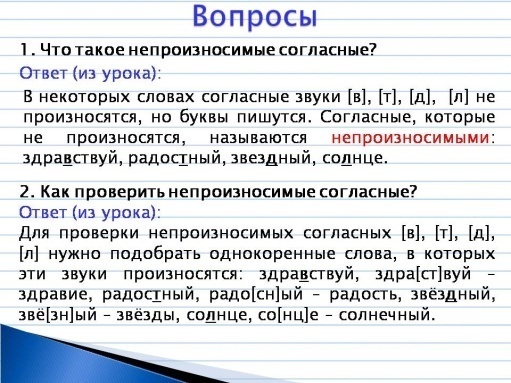 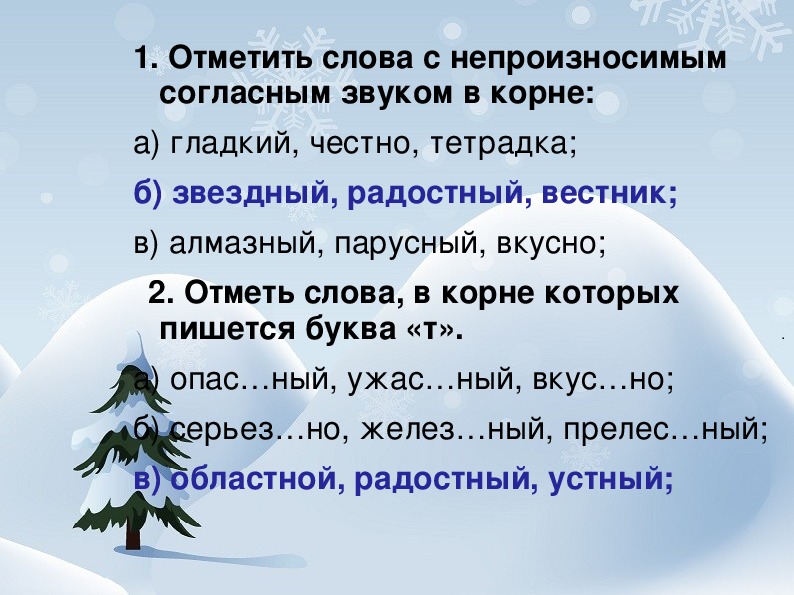 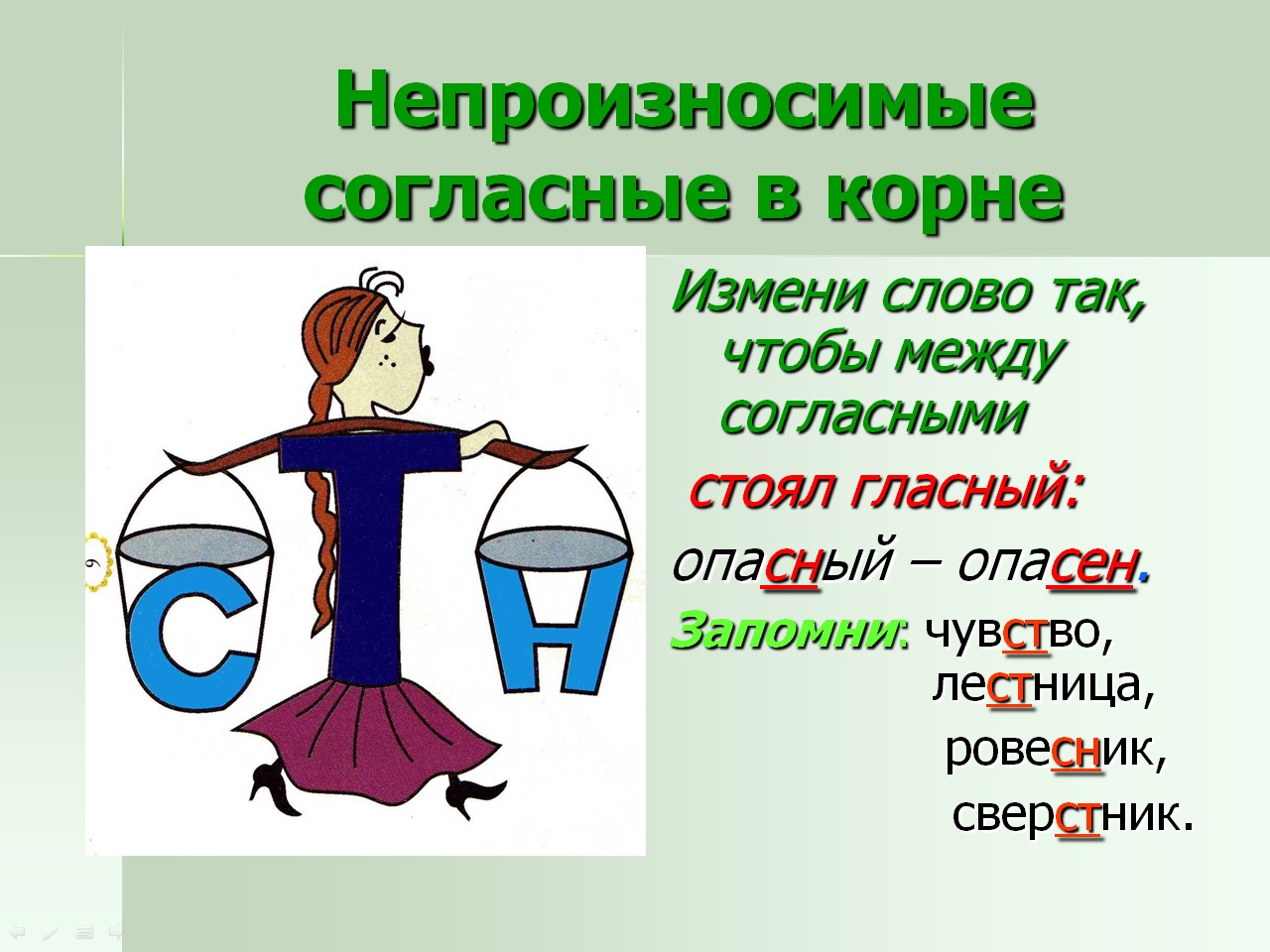 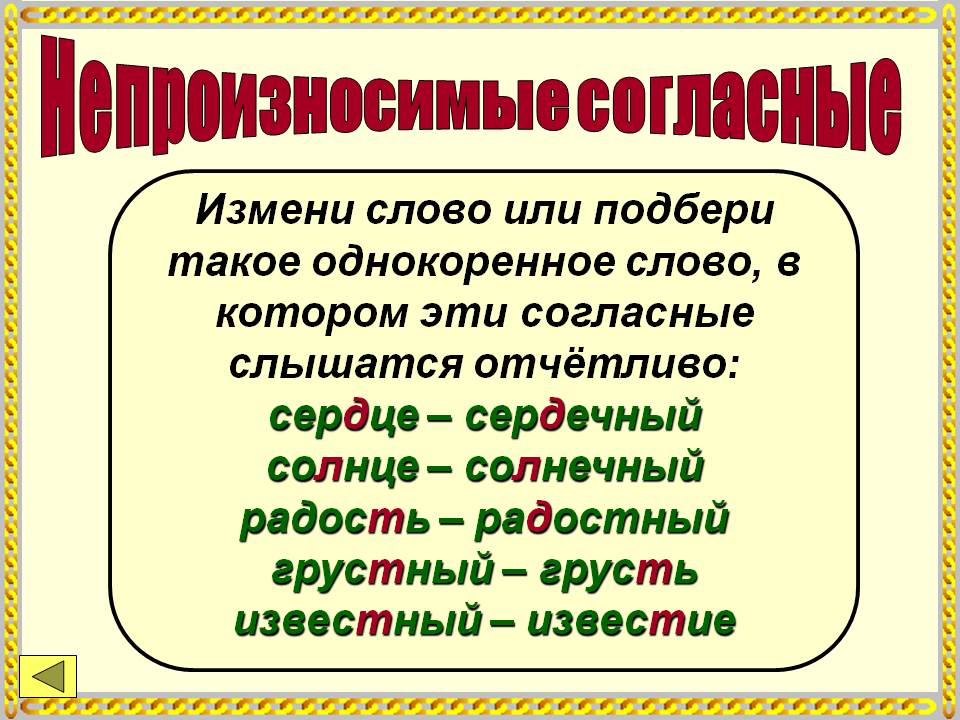 